Beschermen= ervoor zorgen dat het veilig is, dat het blijft bestaanHet helmgras: lang gras dat op de duinen groeit.Het duingebied: plek waar allemaal duinen zijn.De duinpan= een laag stuk tussen twee duinen in.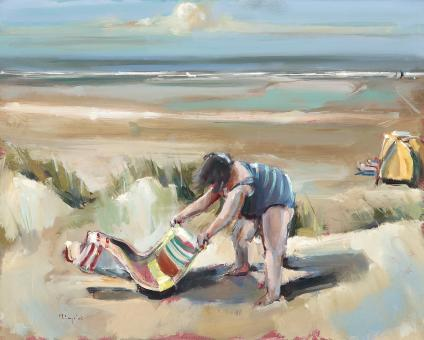 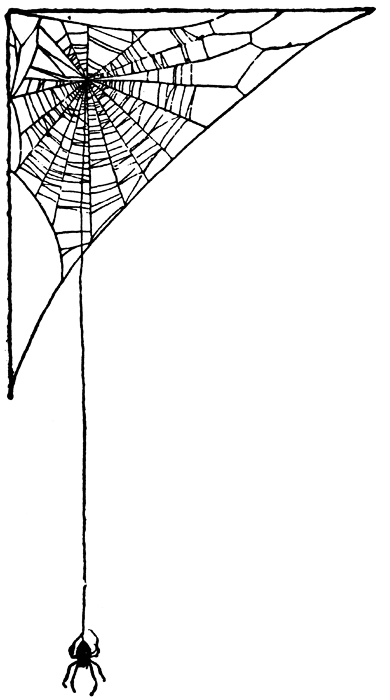 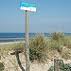 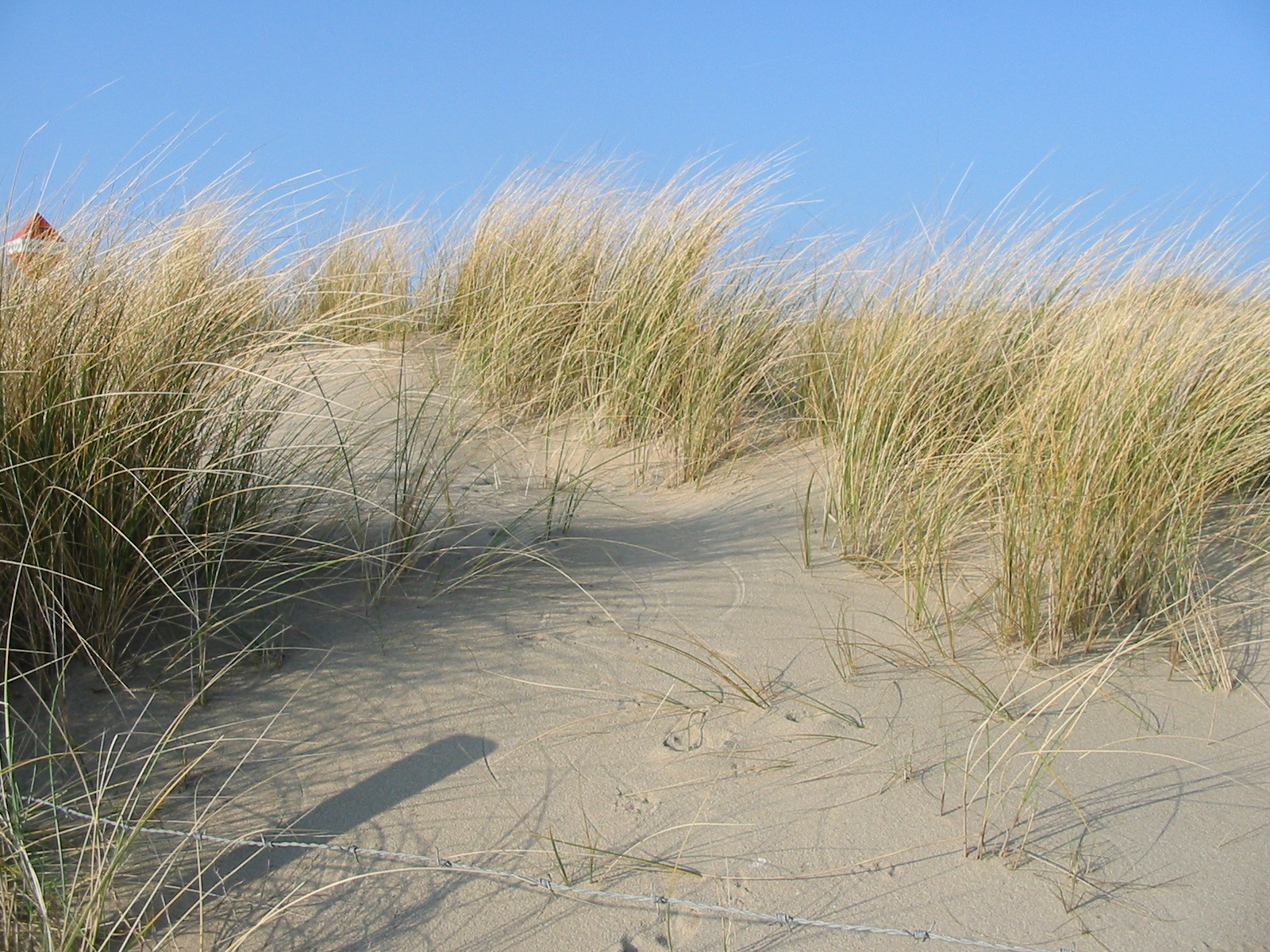 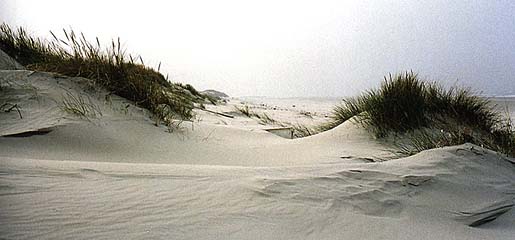 